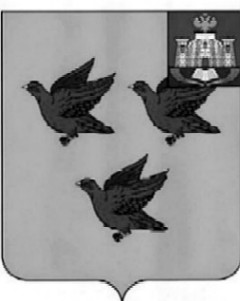 РОССИЙСКАЯ ФЕДЕРАЦИЯОРЛОВСКАЯ ОБЛАСТЬАДМИНИСТРАЦИЯ ГОРОДА ЛИВНЫПОСТАНОВЛЕНИЕ_______________ 2023 года                                                                       № _____                                                г.ЛивныО внесении изменений в постановлениеадминистрации города Ливны от  9 марта 2022 года  № 19 «Об утверждении административного регламента предоставления муниципальной услуги «Выплата компенсации части родительской платы  за присмотр и уход за детьми в муниципальных образовательных организациях, находящихся на территории города Ливны Орловской области»В соответствии с постановлением Правительства Российской Федерации от 27 мая 2023 года № 829 «Об утверждении единого стандарта предоставления государственной и (или) муниципальной услуги «Выплата компенсации части родительской платы за присмотр и уход за детьми в государственных и муниципальных образовательных организациях, находящихся на территории соответствующего субъекта Российской Федерации» администрация города Ливны постановляет:1. Внести в приложение к постановлению администрации города Ливны от 9 марта 2022 года  № 19 «Об утверждении  административного регламента  предоставления муниципальной услуги  «Выплата компенсации части родительской платы за присмотр и уход за детьми в муниципальных образовательных организациях, находящихся на территории города Ливны Орловской области» следующие изменения:1) пункт 1.2 изложить в следующей редакции: «1.2. Заявителем на получение муниципальной услуги является один из родителей (законных представителей) ребенка, посещающего образовательную организацию, реализующую образовательную программу дошкольного образования, внесшему родительскую плату за присмотр и уход за ребенком в соответствующей образовательной организации, обратившемуся с заявлением или запросом о предоставлении муниципальной услуги (далее соответственно - заявитель, заявление).Заявителем может быть:гражданин Российской Федерации;иностранный гражданин или лицо без гражданства.».2) пункт 2.6 изложить в следующей редакции: «2.6. Срок предоставления муниципальной услуги при условии внесения в заявление данных о половой принадлежности, СНИЛС, гражданстве заявителя и ребенка (детей) составляет не более 6 рабочих дней со дня регистрации заявления и документов, необходимых для предоставления  муниципальной услуги.В случае отсутствия в заявлении, поданном непосредственно в уполномоченный орган, данных о половой принадлежности, СНИЛС и гражданстве заявителя и ребенка (детей) заявитель уведомляется об увеличении срока рассмотрения заявления на период, необходимый для осуществления межведомственных запросов, но при этом срок рассмотрения заявления не должен превышать 11 рабочих дней со дня регистрации заявления и документов, необходимых для предоставления муниципальной услуги.».3) пункт 2.7 изложить в следующей редакции: «2.7. Правовыми основаниями для предоставления муниципальной услуги являются:Федеральный закон «Об общих принципах организации местного самоуправления в Российской Федерации»;Федеральный закон «О персональных данных»;Федеральный закон «Об организации предоставления государственных и муниципальных услуг»;Федеральный закон «Об электронной подписи»;Федеральный закон «Об образовании в Российской Федерации»;Федеральный закон «Об общих принципах организации публичной власти в субъектах Российской Федерации»;постановление Правительства Российской Федерации от 27 сентября 2011 г. №797 «О взаимодействии между многофункциональными центрами предоставления государственных и муниципальных услуг и федеральными органами исполнительной власти, органами государственных внебюджетных фондов, органами государственной власти субъектов Российской Федерации, органами местного самоуправления или в случаях, установленных законодательством Российской Федерации, публично-правовыми компаниями»;постановление Правительства Российской Федерации от 22 декабря 2012 г. № 1376 «Об утверждении Правил организации деятельности многофункциональных центров предоставления государственных и муниципальных услуг»;постановление Правительства Российской Федерации от 25 января 2013 г. №33 «Об использовании простой электронной подписи при оказании государственных и муниципальных услуг»;постановление Правительства Российской Федерации от 18 марта 2015 г. №250 «Об утверждении требований к составлению и выдаче заявителям документов на бумажном носителе, подтверждающих содержание электронных документов, направленных в многофункциональный центр предоставления государственных и муниципальных услуг по результатам предоставления государственных и муниципальных услуг органами, предоставляющими государственные услуги, и органами, предоставляющими муниципальные услуги, и к выдаче заявителям на основании информации из информационных систем органов, предоставляющих государственные услуги, и органов, предоставляющих муниципальные услуги, в том числе с использованием информационно-технологической и коммуникационной инфраструктуры, документов, включая составление на бумажном носителе и заверение выписок из указанных информационных систем»;постановление Правительства Российской Федерации от 26 марта 2016 г. №236 «О требованиях к предоставлению в электронной форме государственных и муниципальных услуг»;законы и иные нормативные правовые акты Орловской области, нормативные правовые акты органов местного самоуправления города Ливны, закрепляющие функции уполномоченных органов по предоставлению муниципальной услуги, а также устанавливающие порядок и условия ее предоставления.»;4) раздел «Исчерпывающий перечень документов и сведений, необходимых в соответствии с нормативными правовыми актами для предоставления муниципальной услуги и услуг, которые являются необходимыми и обязательными для предоставления муниципальной услуги, подлежащих представлению Заявителем, способы их получения Заявителем, в том числе в электронной форме, порядок их представления» изложить в следующей редакции:«Исчерпывающий перечень документов, необходимых для предоставления муниципальной услуги2.8. Для получения муниципальной услуги Заявитель представляет заявление, а также необходимые документы и информацию одним из следующих способов:а) непосредственно (лично) в Уполномоченный орган на бумажном носителе;б) в электронной форме с использованием федеральной государственной информационной системы «Единый портал государственных и муниципальных услуг (функций)» (далее - Единый портал), а также региональный портал государственных и муниципальных услуг (функций), официальный сайт, в случае если это предусмотрено нормативными правовыми актами Орловской области (далее - региональные порталы);в) через многофункциональные центры предоставления государственных и муниципальных услуг (далее - многофункциональный центр) в случае наличия соглашения, заключенного в соответствии с Федеральным законом «Об организации предоставления государственных и муниципальных услуг» между многофункциональным центром и уполномоченным органом;г) почтовым отправлением в Уполномоченный орган.2.8.1. Для предоставления муниципальной услуги заявитель представляет самостоятельно следующие документы:а) заявление по форме, установленной в приложении №3 к настоящему регламенту.При подаче заявления в электронной форме заполнение полей о половой принадлежности, страховом номере индивидуального лицевого счета (далее - СНИЛС), гражданстве заявителя и ребенка (детей) носит обязательный характер.В заявлении также указывается один из следующих способов направления результата предоставления муниципальной услуги:в форме электронного документа в личном кабинете на ЕПГУ;дополнительно на бумажном носителе в виде распечатанного экземпляра электронного документа в Уполномоченном органе, многофункциональном центре.б) документ, удостоверяющий личность заявителя (при личном обращении);в) документ, подтверждающий, что заявитель является законным представителем ребенка (при личном обращении);г) документы, подтверждающие сведения о рождении ребенка, выданные компетентными органами иностранных государств, и их перевод на русский язык (если рождение ребенка зарегистрировано на территории иностранного государства);д) справка с места учебы совершеннолетнего ребенка (детей) заявителя, подтверждающая обучение по очной форме в образовательной организации любого типа независимо от ее организационно-правовой формы (за исключением образовательной организации дополнительного образования) (в случае если такие дети имеются в семье);е) согласие лиц, указанных в заявлении, на обработку их персональных данных (при личном обращении);ж) документы, подтверждающие сведения о регистрации брака, выданные компетентными органами иностранных государств, и перевод на русский язык (если брак зарегистрирован на территории иностранного государства);з) документы, подтверждающие сведения о расторжении брака, выданные компетентными органами иностранных государств, и перевод на русский язык (если брак расторгнут на территории иностранного государства).2.8.2. В случае направления заявления посредством Единого портала или регионального портала сведения из документов, указанных в пункте 2.8.1 настоящего регламента, формируются при подтверждении учетной записи в федеральной государственной информационной системе «Единая система идентификации и аутентификации в инфраструктуре, обеспечивающей информационно-технологическое взаимодействие информационных систем, используемых для предоставления государственных и муниципальных услуг в электронной форме» из состава соответствующих данных указанной учетной записи и могут быть проверены путем направления запроса с использованием системы межведомственного электронного взаимодействия. 2.8.3. Заявитель вправе предоставить по собственной инициативе следующие документы и сведения, которые подлежат представлению в рамках межведомственного информационного взаимодействия:а) сведения о лишении родителей (законных представителей) (или одного из них) родительских прав в отношении ребенка (детей);б) сведения об ограничении родителей (законных представителей) (или одного из них) родительских прав в отношении ребенка (детей);в) сведения об отобрании у родителей (законных представителей) (или одного из них) ребенка (детей) при непосредственной угрозе его жизни или здоровью;г) сведения о заключении (расторжении) брака между родителями (законными представителями) ребенка (детей), проживающего в семье;д) сведения об установлении или оспаривании отцовства (материнства) в отношении ребенка (детей), проживающего в семье;е) сведения об изменении фамилии, имени или отчества для родителей (законных представителей) или ребенка (детей), проживающего в семье, изменивших фамилию, имя или отчество;ж) сведения об установлении опеки (попечительства) над ребенком (детьми), проживающим в семье.»;5) пункт 2.9 изложить в следующей редакции: «2.9. В случае представления заявления посредством Единого портала или регионального портала формирование заявления осуществляется посредством заполнения интерактивной формы без необходимости дополнительной подачи заявления в какой-либо иной форме.»;6) пункт 2.10  исключить;7) пункт 2.12 изложить в следующей редакции: «2.12. В приеме документов, необходимых для предоставления муниципальной услуги, может быть отказано по следующим основаниям:а) заявление и документы, необходимые для предоставления государственной (муниципальной) услуги, поданы с нарушением требований, установленных настоящим документом, в том числе:заявление подано лицом, не имеющим полномочий на осуществление действий от имени заявителя;заявителем представлен неполный комплект документов, необходимых для предоставления муниципальной услуги и указанных в пункте 2.8.1 настоящего Административного регламента;заявителем в электронной форме не заполнены поля о половой принадлежности, СНИЛС и гражданстве заявителя и ребенка (детей);б) на дату обращения за предоставлением муниципальной услуги истек срок действия представленных документов, предусмотренный в таких документах или законодательством Российской Федерации, законами или иными нормативными правовыми актами Орловской области;в) представленные заявителем документы содержат подчистки и исправления текста, не заверенные в порядке, установленном законодательством Российской Федерации;г) представленные документы содержат повреждения, наличие которых не позволяет в полном объеме использовать информацию и сведения, содержащиеся в таких документах, для предоставления муниципальной услуги;д) заявление подано в исполнительный орган субъекта Российской Федерации, орган местного самоуправления или организацию, в полномочия которых не входит предоставление муниципальной услуги;е) представленные документы не соответствуют установленным требованиям к предоставлению муниципальной услуги в электронной форме»;8) пункт 2.13 изложить в следующей редакции: «2.13. Основанием для приостановления предоставления муниципальной слуги является возникновение необходимости дополнительной проверки документов или обстоятельств, препятствующих проведению проверки в рамках межведомственного взаимодействия указанной заявителем информации.Заявитель в течение 5 рабочих дней после получения уведомления о приостановке предоставления муниципальной услуги направляет в Уполномоченный орган необходимые документы и сведения для предоставления муниципальной услуги.В случае непредставления необходимых документов и сведений для предоставления муниципальной услуги в установленный срок заявителю направляется отказ в предоставлении муниципальной услуги. При этом заявитель сохраняет за собой право повторной подачи заявления.»;9) пункт 2.14 изложить в следующей редакции: «2.14. В предоставлении муниципальной услуги может быть отказано по следующим основаниям:а) лицо, подавшее заявление, не относится к кругу лиц, установленных пунктом 1.2 настоящего Административного регламента;б) представленные сведения и (или) документы не соответствуют сведениям, полученным в ходе межведомственного информационного взаимодействия;в) представленные документы не соответствуют по форме или содержанию требованиям законодательства Российской Федерации, законов или иных нормативных правовых актов Орловской области;г) заявитель отозвал заявление. Отзыв заявления осуществляется при личном обращении заявителя в уполномоченный орган.»;10) в пункте 2.19 слова «в пункте 2.15» заменить словами «в пункте 2.8.1».11) раздел «Порядок исправления допущенных опечаток и ошибок в выданных в результате предоставления муниципальной услуги документах» изложить в следующей редакции:«Порядок исправления допущенных опечаток и ошибок в выданных в результате предоставления муниципальной услуги документах3.10. В случае выявления заявителем технических ошибок (опечаток и ошибок) в решении о предоставлении (или об отказе в предоставлении)  муниципальной услуги (далее - технические ошибки) заявитель вправе в течение 5 рабочих дней после получения решения обратиться в уполномоченный орган с заявлением об исправлении технических ошибок по форме согласно приложению №6 к Административному регламенту с приложением документов, подтверждающих наличие технических ошибок, которое регистрируется Уполномоченным органом.3.11. Уполномоченный орган при получении заявления об исправлении технических ошибок в течение 1 рабочего дня рассматривает его и принимает решение о необходимости внесения соответствующих изменений или решение об отказе в исправлении технических ошибок.Уполномоченный орган вносит в течение 3 рабочих дней соответствующие изменения в решение о предоставлении (или об отказе в предоставлении) муниципальной услуги.3.12. В случае несоответствия документов, подтверждающих наличие технических ошибок, сведениям, указанным в заявлении об исправлении технических ошибок, заявителю в течение 1 рабочего дня со дня принятия решения в соответствии с абзацем первым пункта 3.11 настоящего регламента направляется мотивированный отказ в исправлении технических ошибок.3.13. Выдача дубликата документа, выданного по результатам предоставления муниципальной услуги, не предусмотрена.3.14. Оставление заявления без рассмотрения не предусмотрено.»;12) приложение № 3 к Административному регламенту изложить в новой редакции согласно приложению 1 к настоящему постановлению;13) дополнить приложением №6 к Административному регламенту согласно приложению 2 к настоящему постановлению.2. Опубликовать настоящее постановление в газете «Ливенский вестник» и разместить на официальном сайте  администрации http://www.adminliv.ru.3. Контроль за  исполнением настоящего  постановления возложить на заместителя главы города по социальным вопросам.Глава города						                          С.А. Трубицин                                   Приложение 1 к постановлениюадминистрации города Ливныот ____________ 2023 года  № ____«Приложение № 3к Административному регламентупредоставления муниципальной услуги«Выплата компенсации части родительской платыза присмотр и уход за детьми в муниципальныхобразовательных организациях, находящихсяна территории города ЛивныОрловской области»           В Управление общего образования администрации города Ливны__________________________________________________________________ЗаявлениеПрошу  назначить  компенсацию  части платы, взимаемой с родителей (законных представителей) за присмотр и уход за ребенком, осваивающим образовательную программу    дошкольного    образования   в   организации,   осуществляющей образовательную деятельность:__________________________________________________________________                (наименование образовательной организации)Сведения  о  родителе  (законном  представителе)  ребенка,  обратившемся  вуполномоченный  орган  за  предоставлением  (муниципальной) услуги (далее - заявитель):Фамилия, имя, отчество (при наличии): ________________________________Дата рождения: ___________________________________________________                                                  (день, месяц, год)Пол: ______________________________________________________________Страховой номер индивидуального лицевого счета: ______________________Гражданство:_______________________________________________________Данные документа, удостоверяющего личность:Наименование документа, серия, номер: _______________________________Дата выдачи: ______________________________________________________Кем выдан, код подразделения: ______________________________________Номер телефона (при наличии): ______________________________________Адрес электронной почты (при наличии): ______________________________Адрес фактического проживания: ____________________________________Статус заявителя: ___________________________________________________                          (родитель (усыновитель), опекун)Сведения  о  ребенке,  осваивающем  образовательную  программу  дошкольного образования в организации, осуществляющей образовательную деятельность:Фамилия, имя, отчество (при наличии): ________________________________Дата рождения: ____________________________________________________                                         (день, месяц, год)Пол: _____________________________________________________________Страховой номер индивидуального лицевого счета: _____________________Гражданство: _____________________________________________________Данные документа, удостоверяющего личность ребенка:Реквизиты записи акта о рождении или свидетельства о рождении: __________________________________________________________________________Сведения  о  других  детях  в  семье  для определения размера компенсации всоответствии  с  частью  5  статьи 65 Федерального закона «Об образовании вРоссийской Федерации»: ____________________________________________                             (фамилия, имя, отчество (при наличии); дата рождения; пол; страховой                                             номер лицевого счета; гражданство)__________________________________________________________________Сведения  об обучении других  детей в семье  в возрасте  от 18 лет по очнойформе обучения (в случае если такие дети имеются в семье): ________________________________________________________________________________                (наименование образовательной организации)__________________________________________________________________(реквизиты справки с места учебы совершеннолетних детей, подтверждающей  обучение по очной форме в образовательной организации любого типа независимо от ее организационно-правовой формы)Компенсацию прошу перечислять посредством на расчетный счет: __________________________________________________________________(номер счета; банк получателя; БИК; корр. счет; ИНН; КПП)Способ получения результата рассмотрения заявления: _______________________- К заявлению прилагаются:- копия паспорта или иного документа удостоверяющего личность,- копия свидетельства о рождении ребенка, на которого назначаетсякомпенсация, а также на всех предыдущих детей в семье;- реквизиты счета для рублевых зачислений;- договор о передаче ребенка на воспитание в приемную семью (подчеркнуть);- постановление главы города о назначении опеки над ребенком (подчеркнуть);- СНИЛС ребенка; СНИЛС родителя (законного представителя).Своевременность и достоверность  представления  сведений  при  измененииоснований для предоставления компенсации гарантирую._________________                        _________________________________      (подпись заявителя)                                                   (расшифровка подписи)Дата заполнения: «___» ______________ 20____ г.Приложение 2 к постановлениюадминистрации города Ливныот ____________ 2023 года  № ____«Приложение № 6к Административному регламентупредоставления муниципальной услуги«Выплата компенсации части родительской платыза присмотр и уход за детьми в муниципальныхобразовательных организациях, находящихсяна территории города ЛивныОрловской области»(форма)           В Управление общего образования администрации города Ливны_______________________________________________________________ЗАЯВЛЕНИЕоб исправлении технических ошибок в документах, выданных в результате предоставления муниципальной услуги "Выплата компенсации части родительской платы за присмотр и уход за детьми в муниципальных образовательных организациях, находящихся на территории города Ливны Орловской области           В Управление общего образования администрации города Ливны_______________________________________________________________ЗАЯВЛЕНИЕоб исправлении технических ошибок в документах, выданных в результате предоставления муниципальной услуги "Выплата компенсации части родительской платы за присмотр и уход за детьми в муниципальных образовательных организациях, находящихся на территории города Ливны Орловской областиПрошу исправить технические ошибки (опечатки и ошибки) в документах, выданных в результате предоставления муниципальной услуги «Выплата компенсации части родительской платы за присмотр и уход за детьми в муниципальных образовательных организациях, находящихся на территории города Ливны Орловской области»:Прошу исправить технические ошибки (опечатки и ошибки) в документах, выданных в результате предоставления муниципальной услуги «Выплата компенсации части родительской платы за присмотр и уход за детьми в муниципальных образовательных организациях, находящихся на территории города Ливны Орловской области»:(перечень документов, выданных заявителю в ходе предоставления муниципальной услуги)(перечень документов, выданных заявителю в ходе предоставления муниципальной услуги)    По  заявлению о предоставлении муниципальной услуги от «__» _________ 20__ г. № ________                 (реквизиты заявления)    По  заявлению о предоставлении муниципальной услуги от «__» _________ 20__ г. № ________                 (реквизиты заявления)от(фамилия, имя, отчество (при наличии) заявителя полностью)Технические ошибки (опечатки и ошибки), которые необходимо исправить с указанием новой редакции:Технические ошибки (опечатки и ошибки), которые необходимо исправить с указанием новой редакции:(подпись заявителя)(расшифровка подписи)Дата заполнения: «__» ___________ 20__ г.Дата заполнения: «__» ___________ 20__ г.Дата заполнения: «__» ___________ 20__ г.Дата заполнения: «__» ___________ 20__ г.